Washington Museum Association 
2019 Annual Conference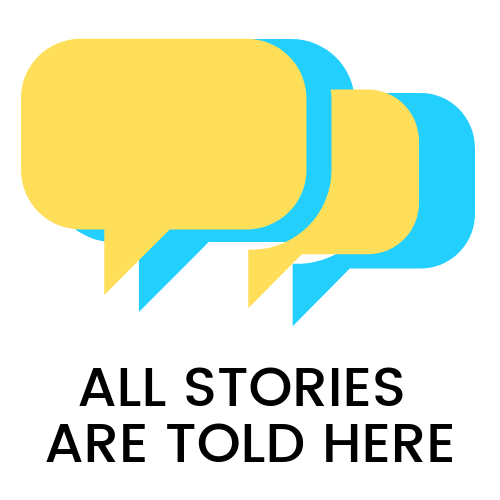 Silent Auction Procurement FormPlease consider making a donation 
to support scholarships to the WaMA Conference.You can mail your donation c/o Hillary Ryan, Tacoma Art Museum, 1701 Pacific Ave., Tacoma, WA 98402 before June 10, or bring your donation with you to the auction. Please include this form with your donation. Name:Contact Information:Phone:Email: Item:Item Description:Estimated Item Value: